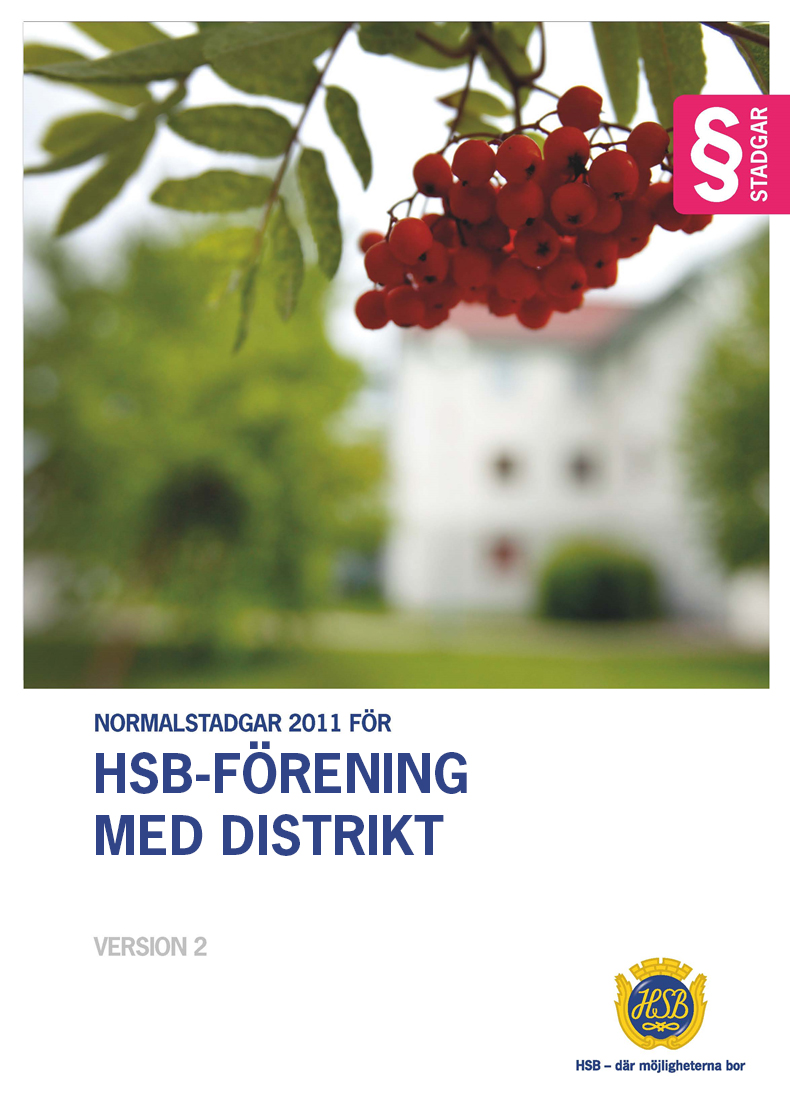 InnehållsförteckningOM FÖRENINGEN	5§ 1 Föreningens firma och säte	5§ 2 Föreningens ändamål	5§ 3 Samverkan	5§ 4 Gemensamma styrdokument	6§ 5 Bosparregler	6MEDLEMSKAP, INSATS OCH AVGIFTER	6§ 6 Medlemskap i föreningen	6§ 7 Ansökan om medlemskap	6§ 8 Andelsförvärv	7§ 9 Insats till föreningen	7§ 10 Avgift till föreningen	7Kretsmöte, distriktsstämma och FÖRENINGSSTÄMMAN	7§ 11 Medlemsgrupper	7§ 12 Val av distriktsrepresentanter	8§ 13 Val av fullmäktige	8§ 14 Kallelse till kretsmöte	8§ 15 Dagordning vid kretsmöte	8§ 16 Rösträtt, ombud och biträde vid kretsmöte	9§ 17 Kallelse till distriktsstämma	9§ 18 Dagordning vid distriktsstämma	9§ 19 Rösträtt och biträde vid distriktsstämma	10§ 20 Distriktsråd	10§ 21 Valberedning för kretsmöte och distriktsstämma	10§ 22 Rätt att närvara vid kretsmöte och distriktsstämma	10§ 23 Protokoll vid kretsmöte och distriktsstämma	10§ 24 Räkenskapsår och årsredovisning	10§ 25 Föreningsstämma	11§ 26 Motioner	11§ 27 Kallelse till föreningsstämma	11§ 28 Dagordning vid föreningsstämma	11§ 29 Rösträtt och biträde	13§ 30 Rätt att närvara vid föreningsstämma	13§ 31 Öppen eller sluten omröstning	13§ 32 Röstning	13§ 33 Protokoll vid föreningsstämma	13STYRELSE, REVISION OCH VALBEREDNING	14§ 34 Styrelse	14§ 35 Verkställande direktör	14§ 36 Ansvar för föreningens organisation och förvaltning	14§ 37 Konstituering och firmateckning	14§ 38 Beslutförhet	15§ 39 Protokoll vid styrelsesammanträde	15§ 40 Revisorer	15§ 41 Valberedning	15SÄRSKILDA BESLUT	16§ 42 Förtroenderåd	16§ 43 Vinstfördelning	16§ 44 Utträde	16§ 45 Uteslutning	16§ 46 Återbetalning av medlemsinsats	16§ 47 Fullmäktig till HSB Riksförbunds föreningsstämma	17§ 48 Vissa särskilda beslut	17§ 49 Upplösning av föreningen	17§ 50 Meddelanden till medlemmarna	17OM FÖRENINGEN§ 1 Föreningens firma och säteFöreningens firma är HSB Göta ekonomisk förening.Styrelsen har sitt säte i Jönköping§ 2 Föreningens ändamål	Föreningen har till ändamål att främja medlemmarnas ekonomiska intressen genom att;verka för bostadskooperation samt de konsument- och miljöintressen som är relaterade till byggandet och boendet, bilda bostadsrättsföreningar samt bygga och utveckla goda bostäder,främja bosparande i av HSB Riksförbund anvisat sparsystem samt medverka i ett rikstäckande turordningssystem för bostadsrätts- och hyreslägenheter,äga och förvalta fast egendom och tomträtt samt upplåta och förvalta hyresrätter,bedriva opinionsbildning i syfte att främja ett gott boende och värna om bostadsrätten som upplåtelseform,erbjuda HSB bostadsrättsföreningar, andra bostadsrättsföreningar och övriga fastighetsägare kvalificerade förvaltningstjänster, tillhandahålla medlemmar tjänster, produkter och service med anknytning till boendet, skapa förutsättningar för ett framgångsrikt arbete i bostadsrättsföreningen genom kompetent rådgivning, bland annat genom att utse HSB-ledamot och genom att tillhandahålla bra utbildning för förtroendevalda, verka för studie-, fritids- och serviceverksamhet i samband med boendet,lämna en kontinuerlig information till medlemmarna, bedriva en aktiv medlemsrekrytering och genom upplysningsverksamhet öka kunskaperna om de kooperativa idéerna och bostadsrätten som upplåtelseform,verka för att varumärket HSB används på ett korrekt sätt,äga och förvalta aktier samt andelar i ekonomiska föreningar och bolag,i all verksamhet värna om miljön genom att verka för en långsiktigt hållbar utveckling,bedriva inlåningsverksamhet samt handlägga redovisningen av bostadsrättsföreningarna likvida medel genom avräknings- och placeringsförfarande med avkastning enligt marknadsmässiga förutsättningar, samtbedriva annan härmed sammanhängande verksamhet.§ 3 Samverkan	Föreningen ska vara medlem i HSB Riksförbund. HSB Riksförbund ska också vara medlem i föreningen.Föreningen ska vara medlem i de HSB bostadsrättsföreningar som är medlemmar i föreningen. Med bostadsrättsförening jämställs i dessa stadgar bostadsförening. Föreningens verksamhet ska bedrivas i samverkan med föreningens medlemmar och HSB-organisationen.                                                                                                                               Föreningen ska bistå bostadsrättsföreningarna genom att utse en HSB-ledamot att delta som styrelseledamot i bostadsrättsföreningen.§ 4 Gemensamma styrdokumentHSB antar på HSB Riksförbunds föreningsstämma gemensamma styrdokument. § 5 Bosparregler	HSB Riksförbunds föreningsstämma fastställer bosparregler. Bosparande i av HSB Riksförbund anvisat sparsystem ger företräde till lägenhetsval.      MEDLEMSKAP, INSATS OCH AVGIFTER § 6 Medlemskap i föreningenMedlemskap i föreningen kan beviljas såväl fysisk som juridisk person som har för avsikt att främja föreningens ändamål. HSB Riksförbund ska beviljas medlemskap i föreningen. Bostadsrättsförening ska för att beviljas medlemskap ha antagit stadgar som kan godkännas av HSB Riksförbunds styrelse.                                                                                                                                            Föreningen får neka medlemskap i föreningen om det finns särskilda skäl för vägran med hänsyn till arten eller omfattningen av föreningens verksamhet eller föreningens syfte eller annan orsak.§ 7 Ansökan om medlemskapFråga om att anta en medlem avgörs av styrelsen.  Ansökan om inträde ska ske skriftligen.§ 8 AndelsförvärvDen som förvärvar en medlems andel i föreningen ska ansöka om inträde inom de tidsfrister som anges i lag om ekonomiska föreningar.§ 9 Insats till föreningen	Varje medlem ska betala en insats om femhundra (500) kronor. Insatsbeloppet betalas kontant vid anfordran. HSB Riksförbund och andra medlemmar får, utöver insatsen i första stycket, delta med obegränsat antal insatser (överinsatser).§ 10 Avgift till föreningen	Medlem ska årligen betala den medlemsavgift föreningsstämman beslutar.Bostadsrättsförening ska varje år betala en medlemsavgift för varje lägenhet med högst tre procent av prisbasbeloppet.Medlem som inte är bostadsrättsförening, ska varje år betala en medlemsavgift med högst en procent av prisbasbeloppet. Endast en medlem per hushåll är skyldig att betala medlemsavgift. Med hushåll avses med varandra varaktigt närstående sammanboende personer som är folkbokförda på samma adress.Medlem som bor i bostadsrätt i HSB bostadsrättsförening betalar inte egen medlemsavgift.Kretsmöte, distriktsstämma och FÖRENINGSSTÄMMAN§ 11 MedlemsgrupperMedlemmarna i föreningen hör till en av nedanstående två medlemsgrupper.BoendemedlemsgruppenHSB bostadsrättsföreningar och medlemmar i HSB-förening som innehar bostadsrättslägenhet i HSB bostadsrättsförening hör till boendemedlemsgruppen.Medlem som bosparar i HSB och innehar bostadsrättslägenhet i HSB bostadsrättsförening hör till boendemedlemsgruppen.Boendemedlemsgruppen utser på bostadsrättsföreningens ordinarie föreningsstämma en eller flera distriktsrepresentanter att på distriktsstämman utse fullmäktige till föreningsstämman.MedlemsgruppenMedlemmar i HSB-förening som inte innehar bostadsrättslägenhet i HSB bostadsrättsförening hör tillmedlemsgruppen. Medlemsgruppen utser på kretsmöte en eller flera distriktsrepresentanter att på distriktsstämman utse fullmäktige till föreningsstämman.§ 12 Val av distriktsrepresentanterDistrikts- och kretsindelningFöreningen är indelad i distrikt och kretsar. Styrelsen fastställer distrikts- och kretsindelning.På distriktsstämman väljs fullmäktige till föreningsstämman.Distriktsrepresentanter och deras suppleanter väljs på följande sätt.BoendemedlemsgruppenVarje bostadsrättsförening i distriktet som är medlem i föreningen väljer på sin ordinarie föreningsstämma en distriktsrepresentant och en suppleant för varje påbörjat grundtal i bostadsrättsföreningen. I grundtal beaktas bostadsrättsföreningen och bostadsrättslägenheter sominnehas av medlemmar i HSB-föreningen per den 31 december året före valet av fullmäktige. Mandattiden är ett år eller till dess nästa ordinarie distriktsstämma hållits.MedlemsgruppenMedlemsgruppen i varje krets väljer på kretsmöte en distriktsrepresentant och en suppleant för varje påbörjat grundtal medlemmar i kretsen. Medlemsantalet bestäms per den 31 december året före valet av fullmäktige.Val sker årligen på kretsmöte.Grundtal för val av distriktsrepresentanter för boendemedlemsgruppen och medlemsgruppen enligt ovan fastställs av föreningsstämman. Medlemsgruppen får utse högst hälften av antalet distriktsrepresentanter.Mandattiden för distriktsrepresentant och suppleant är ett år eller till dess nästa ordinarie distriktsstämma hållits. Distriktsrepresentant och suppleant kan väljas om.§ 13 Val av fullmäktigeVid ordinarie distriktsstämma väljs en fullmäktig och suppleant för varje påbörjat grundtal i distriktet.Mandattiden för fullmäktig och suppleant är ett år eller till dess nästa ordinarie föreningsstämma hållits. Fullmäktig och suppleant kan väljas om.KRETSMÖTE§ 14 Kallelse till kretsmöteMedlemsgruppen kallas årligen före februari månads utgång till kretsmöte.Styrelsen kallar till kretsmöte.Kallelse till kretsmöte ska innehålla uppgift om de ärenden som ska förekomma på kretsmöte.Kallelse ska senast två veckor innan kretsmötet finnas på föreningens webbplats.§ 15 Dagordning vid kretsmöteVid kretsmöte ska förekomma:1. kretsmötets öppnande2. val av ordförande för kretsmötet3. anmälan av ordförandens val av protokollförare4. godkännande av röstlängd5. godkännande av dagordning6. val av två personer att jämte ordföranden justera protokollet7. val av minst två rösträknare8. fråga om kallelse skett i behörig ordning9. styrelsens rapport om föreningens verksamhet10. val av distriktsrepresentanter och suppleanter till distriktsstämman11. beslut om antal ledamöter i valberedningen till kretsmötet12. val av valberedning, en ledamot utses till valberedningens ordförande13. kretsmötets avslutande§ 16 Rösträtt, ombud och biträde vid kretsmötePå kretsmöte har varje medlem som tillhör kretsen en röst.Medlem som inte betalat förfallen insats eller medlemsavgift har inte rösträtt.En medlems rätt vid kretsmötet utövas av medlemmen personligen eller den som är medlemmens ställföreträdare enligt lag eller genom valfritt ombud.Ombud ska lämna in skriftlig daterad fullmakt.Fullmakten ska vara i original och gäller högst ett år från utfärdandet. Ombud får bara företräda en medlem.Medlem får på kretsmöte medföra ett valfritt biträde.DISTRIKTSSTÄMMA§ 17 Kallelse till distriktsstämmaDistriktsrepresentanterna kallas årligen före mars månads utgång till ordinarie distriktsstämma.Extra distriktsstämma ska hållas när styrelsen finner skäl till det.Styrelsen kallar till distriktsstämma.Kallelse till distriktsstämma ska innehålla uppgift om de ärenden som ska förekomma på distriktsstämman.Kallelse ska utfärdas senast två veckor före distriktsstämma.Kallelse sker genom brev till varje distriktsrepresentant.§ 18 Dagordning vid distriktsstämmaVid distriktsstämma ska förekomma:1. distriktsstämmans öppnande2. val av ordförande för distriktsstämman3. anmälan av ordförandens val av protokollförare4. godkännande av röstlängd5. godkännande av dagordning6. val av två personer att jämte ordföranden justera protokollet7. val av minst två rösträknare8. fråga om kallelse skett i behörig ordning9. styrelsens rapport om föreningens verksamhet10. val av fullmäktige och suppleanter till föreningsstämman11. beslut om antal ledamöter i valberedningen för distriktsstämman12. val av valberedning, en ledamot utses till valberedningens ordförande13. distriktsstämmans avslutande§ 19 Rösträtt och biträde vid distriktsstämmaPå distriktsstämma har varje distriktsrepresentant en röst.Distriktsrepresentant får medföra ett biträde.§ 20 DistriktsrådFöreningsstämman kan på förslag av distriktsstämman inrätta distriktsråd.Distriktsstämman väljer distriktsrådets ledamöter.Distriktsråd får kalla till extra distriktsstämma.GEMENSAMMA BESTÄMMELSER FÖRKRETSMÖTE OCH DISTRIKTSSTÄMMA§ 21 Valberedning för kretsmöte och distriktsstämmaVid ordinarie kretsmöte respektive distriktsstämma väljs valberedning. Mandattiden är ett år. Valberedningen ska bestå av lägst två ledamöter. En av ledamöterna utses av kretsmöte respektive distriktsstämma till ordförande i valberedningen.Valberedningen bereder och föreslår personer till de förtroendeuppdrag som kretsmötet respektive distriktsstämman ska tillsätta.§ 22 Rätt att närvara vid kretsmöte och distriktsstämmaVid kretsmöte och distriktsstämma får styrelseledamot, verkställande direktör, förtroenderåd och revisor samt representant för HSB Riksförbund närvara och till protokollet anteckna sin mening.§ 23 Protokoll vid kretsmöte och distriktsstämmaOrdföranden vid kretsmöte och distriktsstämma ska se till att det förs protokoll.I fråga om protokollets innehåll gäller att:1. röstlängden ska tas in i eller bifogas protokollet,2. beslut ska föras in i protokollet, samt3. om röstning har skett ska resultatet anges i protokollet.Protokollet ska undertecknas av ordföranden för kretsmötet respektive distriktsstämman samt av valda justerare.Senast tre veckor efter kretsmöte respektive distriktsstämma ska det justerade protokollet hållas tillgängligt hos föreningen för medlemmarna.FÖRENINGSSTÄMMAN§ 24 Räkenskapsår och årsredovisning	Föreningens räkenskapsår omfattar tiden 1/1 – 31/12Senast sex veckor före ordinarie föreningsstämma ska styrelsen till revisorerna lämna årsredovisningen. Den består av förvaltningsberättelse, resultaträkning, balansräkning och tilläggsupplysningar.§ 25 FöreningsstämmaFöreningsstämman är föreningens högsta beslutande organ. Föreningsstämmans befogenheter ska utövas helt av fullmäktige. Ordinarie föreningsstämma ska hållas inom sex månader efter utgången av varje räkenskapsår.Extra föreningsstämma ska hållas när styrelsen finner skäl till det. Extra föreningsstämma ska också hållas om det skriftligen begärs av en revisor eller av minst en tiondel av samtliga röstberättigade. Begäran ska ange vilket ärende som ska behandlas.Föreningsstämman ska hållas på den ort där styrelsen har sitt säte. Styrelsen kan besluta att föreningsstämman ska hållas på annan ort inom föreningens verksamhetsområde i Sverige.§ 26 Motioner	Medlem och fullmäktig, som önskar visst ärende behandlat på ordinarie föreningsstämma, ska skriftligen anmäla ärendet till styrelsen före februari månads utgång.§ 27 Kallelse till föreningsstämma	Styrelsen kallar till föreningsstämma.Kallelse till föreningsstämma ska innehålla uppgift om de ärenden som ska förekomma på föreningsstämman.Kallelse får utfärdas tidigast sex veckor före föreningsstämma och ska utfärdas senast två veckor före föreningsstämma.Kallelse sker genom brev eller e-post till varje fullmäktige.Även då lag kräver skriftlig kallelse till varje fullmäktige vars postadress är känd för föreningen får föreningen använda e-post eller andra elektroniska hjälpmedel. Närmare reglering av förutsättningar för användning av elektroniska hjälpmedel i dessa fall anges i lag.§ 28 Dagordning vid föreningsstämmaVid ordinarie föreningsstämma ska förekomma:föreningsstämmans öppnandeval av stämmoordförande anmälan av stämmoordförandens val av protokollföraregodkännande av röstlängdfråga om närvarorätt vid föreningsstämmagodkännande av dagordningval av två personer att jämte stämmoordföranden justera protokolletval av minst två rösträknarefråga om kallelse skett i behörig ordninggenomgång av styrelsens årsredovisning och koncernredovisninggenomgång av revisorernas berättelse och koncernens revisionsberättelsebeslut om fastställande av resultaträkning och balansräkningbeslut om fastställande av koncernens resultaträkning och balansräkningbeslut i anledning av föreningens vinst eller förlust enligt den fastställda balansräkningenbeslut om ansvarsfrihet för styrelsens ledamöter och verkställande direktörbeslut om grundtal för val av distriktsrepresentanter och fullmäktige till föreningenbeslut om medlemsavgift till föreningenrapport om efterlevnaden av HSB gemensamt utarbetade styrdokument antagna på HSB Riksförbunds föreningsstämmabeslut om arvoden och principer för andra ekonomiska ersättningar för styrelsens ledamöter, revisorer och valberedningval av styrelsens ordförande (1år)beslut om antal styrelseledamöterval av styrelseledamöter beslut om antal revisorer val av revisorer fastställande av valberedningsinstruktionbeslut om antal ledamöter i valberedningenval av valberedning, en ledamot utses till valberedningens ordförandeval av fullmäktige och suppleant till HSB Riksförbunds föreningsstämmaav styrelsen till föreningsstämman hänskjutna frågor och av medlemmar anmälda ärenden som angivits i kallelsenföreningsstämmans avslutandeAnm: p 13 gäller endast HSB-förening som är moderförening i koncern.§ 29 Rösträtt och biträde	På föreningsstämma har varje fullmäktig en röst. Fullmäktig får medföra ett valfritt biträde.§ 30 Rätt att närvara vid föreningsstämmaVid föreningsstämma får styrelseledamot, verkställande direktör, förtroenderåd och revisor samt representant för HSB Riksförbund samt andra stämmofunktionärer närvara.Styrelseledamot, verkställande direktör, förtroenderåd, revisor samt representant för HSB Riksförbund har rätt att till protokollet få anteckna sin mening.§ 31 Öppen eller sluten omröstningOmröstning vid föreningsstämma sker öppet om inte annat beslutas av föreningsstämman. Vid personval ska sluten omröstning ske om en närvarande fullmäktig begär det. § 32 Röstning	Föreningsstämmans beslut utgörs av den mening som har fått mer än hälften av de avgivna rösterna eller vid lika röstetal den mening som stämmoordföranden biträder. Vid personval anses den vald som har fått de flesta rösterna. Vid lika röstetal avgörs valet genom lottning om inte annat beslutas av föreningsstämman innan valet förrättas. För vissa beslut krävs särskild majoritet enligt bestämmelser i lag.Om röstsedel inte avlämnas eller röstsedel avlämnas utan röstningsuppgift (så kallad blank sedel) vid sluten omröstning anses inte röstning ha skett.§ 33 Protokoll vid föreningsstämmaOrdföranden vid föreningsstämma ska se till att det förs protokoll. I fråga om protokollets innehåll gäller att:1. röstlängden ska tas in i eller bifogas protokollet,2. föreningsstämmans beslut ska föras in i protokollet, samt3. om röstning har skett ska resultatet anges i protokollet.Protokollet ska undertecknas av stämmoordföranden och av valda justerare. Senast tre veckor efter föreningsstämma ska det justerade protokollet hållas tillgängligt hos föreningen för medlemmarna.STYRELSE, REVISION OCH VALBEREDNING§ 34 Styrelse 	Styrelsen består av lägst fem och högst elva styrelseledamöter. Föreningsstämman väljer styrelsens ordförande och övriga styrelseledamöter med undantag för de som ska utses i enlighet med lag om styrelserepresentation för de privatanställda. Styrelsens ordförande väljs på ett år. För övriga styrelseledamöter är mandattiden högst två år. Styrelseledamot kan väljas om. Om helt ny styrelse väljs av föreningsstämman ska mandattiden för hälften, eller vid udda tal närmast högre antal, vara ett år.§ 35 Verkställande direktör	Styrelsen kan utse verkställande direktör.§ 36 Ansvar för föreningens organisation och förvaltning	Styrelsen svarar för föreningens organisation och förvaltningen av föreningens angelägenheter. Verkställande direktör ska, om sådan utsetts, ha hand om den löpande förvaltningen enligt de riktlinjer och anvisningar som styrelsen meddelar.§ 37 Konstituering och firmateckning	Styrelsen konstituerar sig själv med undantag av styrelsens ordförande som väljs av föreningsstämman.Om styrelsens ordförande lämnar sitt uppdrag under mandattiden ska styrelsen inom sig välja styrelseordförande för tiden till nästa föreningsstämma. Föreningens firma tecknas av styrelsen. Styrelsen kan utse annan, att två tillsammans, teckna föreningens firma. Verkställande direktören har rätt att ensam teckna föreningens firma i den löpande förvaltningen enligt riktlinjer och anvisningar som styrelsen meddelat.§ 38 Beslutförhet	Styrelsen är beslutför när fler än hälften av hela antalet styrelseledamöter är närvarande. Som styrelsens beslut gäller den mening som de flesta röstande förenar sig om. Vid lika röstetal gäller den mening som styrelsens ordförande biträder. När minsta antal ledamöter är närvarande krävs enhällighet för giltigt beslut.Styrelsen kan inom sig utse arbetsutskott.Vid styrelsens och arbetsutskottets sammanträden får en representant från HSB Riksförbund närvara och anteckna sin mening till protokollet.§ 39 Protokoll vid styrelsesammanträdeVid styrelsens sammanträden ska det föras protokoll. Protokollet ska justeras av ordföranden för sammanträdet och den ytterligare ledamot, som styrelsen utser.Styrelseledamot och verkställande direktör har rätt att få avvikande mening antecknad till protokollet.Endast styrelseledamot och revisor har rätt att ta del av styrelseprotokoll. Styrelsen förfogar över möjligheten att låta annan ta del av styrelsens protokoll.Protokoll ska förvaras betryggande. Protokoll från styrelsemöte ska föras i nummerföljd.§ 40 Revisorer	Revisorerna ska till antalet vara lägst två och högst fyra. Av dessa utses alltid en revisor av HSB Riksförbund, övriga väljs av föreningsstämman. Mandattiden är fram till nästa ordinarie föreningsstämma. § 41 Valberedning	Vid ordinarie föreningsstämma väljs valberedning. Mandattiden är två år. Valberedningen ska bestå av lägst tre ledamöter. En ledamot utses av föreningsstämman till ordförande i valberedningen.Valberedningen bereder och föreslår personer till de förtroendeuppdrag som föreningsstämman ska tillsätta.Valberedningen ska till föreningsstämman lämna förslag på arvode och föreslå principer för andra ekonomiska ersättningar för styrelsens ledamöter och revisorer.SÄRSKILDA BESLUT§ 42 Förtroenderåd	Föreningsstämman kan på förslag av styrelsen inrätta förtroenderåd. § 43 Vinstfördelning	Föreningen kan avsätta till reservfonden i enlighet med vad som anges i lag om ekonomiska föreningar.  Föreningens återstående överskott disponeras av ordinarie föreningsstämma i enlighet med de vinstfördelningsgrunder som anges i lag om ekonomiska föreningar. § 44 Utträde	Medlem har rätt att skriftligen säga upp sig till utträde ur föreningen. Uppsägningen har verkan från utgången av det räkenskapsår som infaller näst efter en månad från det uppsägning skett. § 45 Uteslutning	Medlem som inte följer dessa stadgar eller som på annat sätt uppenbarligen motarbetar eller skadar föreningen kan uteslutas. Medlem kan också uteslutas om den företar handling som skadar föreningens eller HSBs intressen. Om grunden för uteslutning är obetalda avgifter beslutar styrelsen om uteslutning. Föreningsstämman beslutar i övriga fall om uteslutning. För giltigt beslut av föreningsstämman krävs två tredjedels majoritet av de avgivna rösterna.§ 46 Återbetalning av medlemsinsats	Medlem som avgått ur föreningen återfår efter avgången sin inbetalda insats. HSB Riksförbund och andra berörda medlemmar återfår därutöver, efter skriftlig uppsägning sina inbetalda överinsatser i överensstämmelse med lag om ekonomiska föreningar. Föreningen får genom avräkning mot insatsbeloppet tillgodogöra sig betalning för förfallna avgifter och de fordringar i övrigt som föreningen kan ha hos medlemmen.§ 47 Fullmäktig till HSB Riksförbunds föreningsstämma	Fullmäktig till HSB Riksförbunds föreningsstämma utses av föreningsstämman eller, efter föreningsstämmans bemyndigande, av styrelsen.§ 48 Vissa särskilda beslutFör giltighet av följande beslut krävs godkännande av HSB Riksförbund:1. Beslut om uppförande av nybyggnad2. Beslut att starta verksamhet av avvikande karaktär3. Beslut om ändring av dessa stadgar4. Beslut av föreningsstämman att föreningen ska träda i likvidation. För att godkännande i bostadsrättsprojekt ska fås enligt första stycket punkt 1 ovan krävs att projektet är försäkrat i Stiftelsen HSB:s Garantifond eller så ska det på annat sätt styrkas att motsvarande garanti har lämnats.Om HSB Riksförbund avslår ansökan om godkännande enligt första stycket punkt 1 eller punkt 2 och styrelsen ändå vill fullfölja projektet, ska styrelsen inhämta föreningsstämmans godkännande.§ 49 Upplösning av föreningenUpplöses föreningen ska, sedan verksamheten avvecklats, insatskapitalet återbetalas till medlemmarna i den mån sådan återbetalning kan ske. Eventuellt överskott ska tillfalla HSB Riksförbund.§ 50 Meddelanden till medlemmarna                         	Om föreningsstämman fattat beslut enligt 7 kap 35 § eller 12 kap 20 § lagen om ekonomiska föreningar ska medlemmarna underrättas genom annons.  Motsvarande gäller för andra meddelanden till medlemmarna.